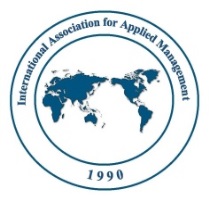                Founded in 1990 by Afzal Rahim             Center for Advanced Studies in Management        Welcome to the          30th Anniversary Annual Conference of the            International Association for Applied Management July 11–13, 2024The conference will be held atHilton Garden Inn1225 First Street NEWashington DC 20002202-408-4870Submission DeadlineMay 15, 2024ICAM PROGRAM THEMERecent advances in the theory and research in management and administration.ICAM PROGRAM OBJECTIVES1.	To encourage scholars to share their theory, research, and experience in management and administration.2.	To provide effective managerial responses to environmental challenges of the 21st century.3.	To provide a forum for the exchange of information between management scholars and practitioners.Submission Information for the IAAMPAPERS, SYMPOSIA, AND WORKSHOPSYou are invited to submit a 400–500 word summary of your paper and/or proposal for a symposium(s) for review to one of the Tracks at the IAAM websiteIAAM990.COM. Each submission should include the name, affiliation, phone, fax, and email of each author. Symposium proposals must include a statement of objectives and a two-page summary of each presentation.SUBMISSION AND REVIEW PROCEDURESSubmissions must be RECEIVED by May 15, 2024. A double-blind review process will evaluate all submissions. Papers should not have been presented or published elsewhere before the conference and you are restricted to three submissions.PROGRAM ORGANIZATIONThe meeting will be organized around seven tracks and will feature competitive and invited paper sessions, symposia, and workshops designed to share ideas and research findings. Innovative sessions are encouraged, as are research and theory targeted toward practitioners.PUBLICATIONSSummaries of papers, symposia, and workshops presented at the conference will be published in the Proceedings. Selected papers will be published in Applied Management Journal, Vol. 22. If you want your paper to be considered for publication in it, please send it as an attached file in Word to 1990iaam@gmail.com.FOUNDING PRESIDENTDr. Afzal Rahim1990iaam@gmail.comWestern Kentucky UniversityVICE PRESIDENTDr. Helen Liang Fenghelenliang76@gmail.comWestern Kentucky UniversityTRACKS & CHAIRSTrack 1:   Intelligence, Creativity,                   Conflict & Innovation	    Afzal RahimCenter for Advanced Studiesin Management   1990iaam@gmail.comTrack 2:  Information Technology 	   William H. Money   The Citadel   wmoney@citadel.eduTrack 3:  Strategic Management &	   Organization Theory	    Helen Liang Feng    helenliang76@gmail.com    Western Kentucky UniversityTrack 4:   Organizational Behavior   Don Schley
   doktorschley@gmail.com   Colorado Technical UniversityTrack 5:  Healthcare Administration	    Shakti Kumar GuptaAll India Institute of Medical Sciences at Jammu   Shakti810505@gmail.comTrack 6:  Human Resource Management   Hermann Lassleben   Reutlingen University, Germany   hermann.lassleben@reutlingen- university.de Track 7:    Sustainability, Operations &                   Supply Chain Management                    Ismail Civelek                ismail.civelek@wku.edu                   Western Kentucky UniversityTrack 8:  Management in Developing Countries        Lutfur Rahman     lutfarrahman@iubat@iubat.edu Int Univ of Bus Agri and TechRegistration Fees for the conference30th AnniversaryAnnual Conference of the International Association for Applied ManagementJuly 11–13, 2024	Conference Registration: (If your submission is accepted, you must pay your registration fee through our website within 30 days.) Fee paid on or before May 15, 2024   Members    	     US $350.00   Students	US $225.00Fee paid after May 15, 2024   Members	US $375.00   Students	US $235.00* Copy of ID required.  No refund of Registration Fee after 5/15/24Conference Registration will include the following:1.  Applied Management Journal, Vol. 242.  Conference Proceedings3.  Conference Program     HOTEL RESERVATION       Room rent is $144.00 per night.IAAM ListTo participate in the IAAM, you must become a member of the IAAM list.	To subscribe to or unsubscribe from the IAAM list, go to <http://lists.wku.edu/mailman/listinfo/iaam>To send a message to the whole group, send mail to iaam@lists.wku.edu.  International Association for Applied Management  c/o Center for Advanced Studies in Management  1574 Mallory Court  Bowling Green, KY 42103–1300, USA  1990iaam@gmail.com